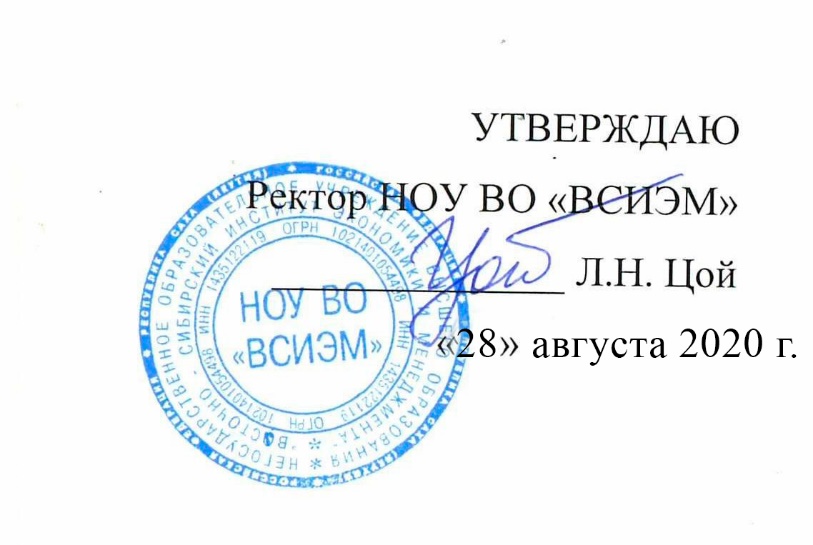 Рабочая программа дисциплиныПравовая статистикаНаправление подготовки  40.03.01 ЮриспруденцияНаправленность (профиль) основной профессиональной образовательной программы бакалавриата: гражданско-правовойЯкутск 2020Рабочая программа дисциплины (модуля) составлена в соответствии с:- Федеральным законом от 29.12.2012г. № 273-ФЗ «Об образовании в Российской Федерации»;- Федеральным государственным образовательным стандартом высшего образования по направлению подготовки 40.03.01 Юриспруденция (уровень бакалавриата), утвержденным приказом Министерства образования и науки Российской Федерации № 1511 от 01.12.2016 г.;- приказом Минобрнауки России от 05.04.2017 № 301 «Об утверждении Порядка организации и осуществления образовательной деятельности по образовательным программам высшего образования – программам бакалавриата, программам специалитета, программам магистратуры» (зарегистрирован Минюстом России 14.07.2017, регистрационный № 47415);- положением по организации  учебного процесса в НОУ ВО «ВСИЭМ», утвержденным ректором Негосударственного образовательного учреждения высшего образования «Восточно-сибирский институт экономики и менеджмента», Л.Н. Цой 14.05.2018 Протокол № 9;- учебным планом по направлению подготовки 40.03.01Юриспруденция, утвержденным ректором Негосударственного образовательного учреждения высшего образования «Восточно-сибирский институт экономики и менеджмента», Л.Н. Цой 01.08.2020 Протокол №1.Разработчик: Рабочая программа дисциплины рассмотрена на заседании кафедры юриспруденции (протокол от 28.08.2020 № 1).Заведующий кафедрой (д.ю.н., профессор)	А.Н. Ким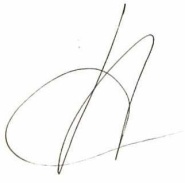 1. Цели  освоения дисциплины- формирование у студентов теоретических знаний и практических навыков теории и методологии сбора, анализа статистической информации и интерпретации полученных данных;-  Умение на основе статистического анализа разрабатывать предложение и рекомендации для обоснования юридических решений.2. Место дисциплины  в структуре ООП бакалавриатаДанная дисциплина относится к дисциплинам по выбору профессионального цикла.Данную учебную дисциплину предваряет освоение следующих дисциплин: философия, информатика, теория государства и права, уголовное право, уголовный процесс.3. Компетенции обучающегося, формируемые в результате освоения дисциплиныПроцесс изучения дисциплины направлен на формирование следующих компетенцийКомпетентностная карта дисциплины5. Объем дисциплины в зачетных единицах с указанием количества академических часов, выделенных на контактную работу обучающихся с преподавателем (по видам учебной работы) и на самостоятельную работу обучающихсяОчная форма обучения* для обучающихся по индивидуальному учебному плану количество часов контактной и самостоятельной работы устанавливается индивидуальным учебным планом.Дисциплина реализуется посредством проведения учебных занятий (включая проведение текущего контроля успеваемости) и промежуточной аттестации обучающихся. В соответствии с рабочей программой и тематическим планом изучение дисциплины проходит в форме контактной работы обучающихся с преподавателем и самостоятельной работы обучающихся. При реализации дисциплины предусмотрена аудиторная контактная работа и внеаудиторная контактная работа, посредством электронной информационно-образовательной среды. Учебный процесс в аудитории осуществляется в форме лекций и практических занятий. В лекциях раскрываются основные темы изучаемого курса, которые входят в рабочую программу. На практических занятиях более подробно изучается программный материал в плоскости отработки практических умений и навыков и усвоения тем. Внеаудиторная контактная работа включает в себя проведение текущего контроля успеваемости (тестирование) в электронной информационно-образовательной среде.4. Содержание5.1. ЛекцииТема 1. Понятие статистики. Предмет и система статистикиЦели, задачи и система преподавания учебной дисциплины. Понятие термина «статистика». Сущность статистики как самостоятельной  общественной науки. Роль статистики в познании общественных явлений и процессов. Предмет общей теории статистики. Сущность основных категорий общей теории статистики: качество и количество, признак и его вариация, статистическая совокупность, единица совокупности, статистическая закономерность, статистический показатель и его виды, время, пространство (место). Задачи, функции статистики.Понятие правовой статистики. Понятие уголовно-правовой, гражданско-правовой, административно-правовой и других отраслей статистики. Методологические особенности правовой статистики и ее связь с другими науками и учебными дисциплинами. Научно-практическое значение статистики в деятельности правоохранительных органов. Система организации статистики в правоохранительных органах России.Тема 2. История развития правовой статистикиСтановление и развитие статистики: описательное и математическое направления. «Политические арифметики» и их роль в формировании статистической науки.Основные этапы становления и развития правовой статистики в России и зарубежных странах. А.Н. Радищев как основоположник судебной статистики. Роль У. Пети, И. Зюссмильха, А. Кетле в обосновании моральной статистики.Особенности развития правовой статистики в России во второй половине ХХ века. Практическое внедрение правовой статистики в исторической ретроспективе. Особенности внедрения в России и зарубежных странах.Тема 3. Статистическое наблюдение в правовой статистике.Понятие метода статистического наблюдения. Методологические особенности организации статистических наблюдений. Понятие объекта наблюдения, единицы наблюдения, единицы измерения. Программа наблюдения и принципы ее разработки. Понятие статистического формуляра и его виды. План организации наблюдения. Отчетность как основная форма наблюдения. Классификация форм отчетности. Основные реквизиты отчетности.Специально организованное статистическое наблюдение и характеристика его форм. Виды наблюдений и их характеристика. Сущность и основные принципы выборочного наблюдения.Тема 4. Учет и отчетность правоохранительных органов, судов и других юридических учреждений.Общие принципы организации единого первичного учета преступлений в правоохранительных органах. Документы статистического учета преступлений, лиц, совершивших преступления, уголовных дел и протокольной формы досудебной подготовки материалов в правоохранительных органах.Книга учета заявлений и сообщений о преступлениях и правила ее оформления. Журнал учета иной информации и правила его оформления.Общие правила заполнения единых статистических карточек.Содержание и правила применения справочников для заполнения документов первичного учета преступлений и совершивших их лиц.Принципы организации и формы учета административных правонарушений.Правила ведения журналов учета преступлений, лиц, их совершивших, уголовных дел и протокольной формы досудебной подготовки материалов.Система, структура отчетности в органах внутренних дел и содержание основных их видов.Тема 5. Социологические методы сбора правовой информацииМетоды опроса и их использование в юридических обследованиях. Беседа. Интервью. Его виды: свободное, стандартизированное, панельное, групповое. Анкетирование. Структура анкет. Виды вопросов в анкете: дихотомические, закрытые, открытые.Социологическое наблюдение и социальный эксперимент. Полное наблюдение. Включенное наблюдение. Наблюдение-участие. Отличие социального эксперимента от квазиэксперимента. Его значение. Регламентация социального эксперимента.Тема 6. Сводка и группировка материалов статистического наблюденияПонятие о статистической сводке как втором этапе статистической работы, ее значение, задачи и методология. Программа сводки и ее основные вопросы. Виды организации и техники сводки. Принципы и возможности использования метода сводки в деятельности правоохранительных органов.Группировка. Основные положения метода группировки. Группировочные признаки, их виды. Принципы выбора группировочных признаков.Понятие о статистической таблице как способе документального изложения результатов сводки и группировки. Виды таблиц и основные правила их разработки и оформления. Статическая отчетность как образец сводки. Группировки и таблицы.Сущность графического метода в статистике. Роль и значение метода графических изображений статистической информации. Классификация графических изображений. Общие правила построения графиков.Тема 7. Абсолютные и относительные показателиПонятие об абсолютных величинах и обобщающих показателях. Виды обобщающих показателей и их значение при проведении статистического анализа.Относительные величины. Понятие об относительных величинах в статистике и их познавательное значение. Метод относительных величин как один из важнейших примеров обобщения и анализа статистических данных.Виды относительных величин. Индексы.Применение относительных величин в правовой статистике. Причины наиболее частого применения относительных величин в правовой статистике.Тема 8. Средние и показатели вариацииПонятие средней величины. Значение метода средних величин в выявлении типических черт массовых процессов общественной жизни.Виды средних величин и техника их вычисления. Применение средних величин в правовой статистике.Степенные средние: средняя арифметическая, средняя гармоническая, средняя квадратическая, средняя геометрическая. Правило мажоритарных средних. Свойства средних.Конкретные средние. Свойства средних.Показатели вариации признака. Размах вариации. Среднее арифметическое отклонение. Дисперсия. Среднее квадратическое отклонение. Коэффициент вариации.Тема 9. Выборочный метод статистического наблюдения.Основы выборочного наблюдения. Несплошное наблюдение. Закон больших чисел и его математическая основа – теория вероятности. Законы распределения случайных величин. Параметры измерения разброса значений варьирующего признака. Дисперсия. Среднее квадратическое отклонение.Ошибки выборки. Тенденциозные и случайные ошибки. Расчеты ошибки репрезентативности. Коэффициент доверия.Выборочная совокупность. Определение объема выборочной совокупности. Правила случайного отбора единиц совокупности. Принцип равновозможности и случайности.Способы случайного отбора. Собственно случайный отбор, механический отбор, типический отбор.Тема 10. Ряды динамики.Понятие о статистических рядах динамики. Задачи и цели изучения динамики в правовой статистике. Виды рядов динамики. Условия, необходимые для построения и исследования рядов динамики.Характеристики динамического ряда: уровень ряда, тренд, абсолютный прирост, темп роста, темп прироста, величина одного процента прироста.Тема 11. Статистические методы изучения взаимосвязейПонятие об установлении и измерении связи явлений. Понятие об основных приемах установления и измерения связи.Применение статистических группировок. Параллельные ряды. Применение параллельных рядов и вторичной группировки в правовой статистике.Измерение связей между качественными признаками. Элементарные приемы измерения тесноты связи. Понятие о функциональной и корреляционной связи. Парная линейная корреляция.Тема 12. Комплексный статистический анализ.Комплексный статистический анализ. Его цели, задачи. Особенности анализа показателей уголовно-правовой и гражданско-правовой статистики. Основные приемы статистического анализа и их применение при исследовании правовых явлений и деятельности правоохранительных органов, судов и органов юстиции. Использование результатов анализа показателей правовой статистики. Характер статистического анализа.Функции статистического анализа: описательная, объяснительная, прогностическая и организационно-практическая.Методы статистического анализа: статистические сводки и группировки; обобщающих величин, статистических рядов, корреляции и других способов изучения взаимосвязей.5.2. Практические задания5.3. Тематика курсовых работ Не предусмотрено6. Контролирующие материалы5.1 ВОПРОСЫ К ЗАЧЕТУ (ЭКЗАМЕНУ)Сущность статистики как самостоятельной общественной науки.Предмет общей теории статистики.Понятие правовой статистики.Отрасли правовой статистики.Понятие уголовно-правовой статистики.Понятие административно-правовой статистики.Понятие гражданско-правовой статистики.История развития правовой статистики.Значение правовой статистики в деятельности правоохранительных органов.Система организации статистики в правоохранительных органах.Понятие массового статистического наблюдения.Методологические особенности организации статистического наблюдения.Программа наблюдения и принципы ее разработкиФормы статистического наблюденияВиды статистического наблюденияНесплошное наблюдениеОбщие принципы организации единого первичного учета преступлений в правоохранительных органахОбщие правила заполнения единых статистических карточекСодержание и правила применения справочников для заполнения документов первичного учета административных правонарушенийСистема, структура отчетности в органах внутренних дел.Методы опроса и их использования в юридических обследованияхИнтервьюАнкетированиеСоциологическое наблюдениеСоциальный экспериментПонятие квазиэкспериментаСтатистическая сводка и основные положения теории группировокВиды статистических группировокРяды распределения и их видыТабличный способ изложения данных правовой статистикиАбсолютные величиныОтносительные величиныПонятие и значение средних величинВиды средних величин.Динамические ряды и их виды.Сущность и основные виды выборочного наблюдения.Ошибка выборки. Тенденциозные и случайные ошибкиРасчеты ошибки репрезентативности.Способы случайного отбора.Понятие статистического анализа.7. Список литературы7.1. Основная литератураСоциально-экономическая статистика: учебное пособие Мухина И.А. Издательство: Флинта, 2017 Судебная статистика: учебное пособие Андрюшечкина И. Н. Издательство: РГУП, 2016 Правовая статистика: учебник Редактор: Иншаков Сергей Михайлович; Под редакцией: Казанцев С. Я. Издательство: Юнити-Дана, 20157. 2. Дополнительная литератураЛунеев В.В. Юридическая статистика. Учебник. М.: Юристы, 2005. Лунеев В.В . Преступность XX века: мировые, региональные и российские тенденции / Изд.2-е, перер. и доп.- М.: Волтерс Клувер. 2005.Общая теория статистики: Учебник / Под ред. чл.-кор. РАН И. И. Елисе евой. 5-е изд. Пер. и доп. М., 2004.Савюк Л.К. Правовая статистика. Учебник. М.: Юристы., 20068. Электронные ресурсы. http://elibrary.rsl.ru – Российская государственная библиотека: Электронная библиотека.2. http://leb.nlr.ru – Электронный фонд Российской национальной библиотеки.3. http://nlib.sakha.ru/elib/index.php - Электронная библиотека / Национальной библиотеки Республики Саха (Якутия).http://biblioclub.ru- Электронная библиотека. ФОНД ОЦЕНОЧНЫХ СРЕДСТВНа этапах текущего контроля успеваемости по дисциплине показателями успеваемости являются результаты выполнения тестов.Критерии оценки результатов тестирования по дисциплине «Правовая статистика»:ВОПРОСЫ К ЗАЧЕТУ 1. Понятие, предмет статистики. Система статистики.2.Основные этапы становления и развития статистической науки.3.Закономерность. 4. Динамические и статистические закономерности, особенности их проявления.5. Совокупность, единица совокупности. Понятие вариации и признака.6. Сущность и значение закона больших чисел для статистики.7. Принципы организации статистики в Российской Федерации.8. Задачи и функции государственной статистики России.9. Роль русских революционеров-демократов в развитии правовой статистики в России.10. Понятие правовой статистики как отрасли социальной статистики.11. Предмет правовой статистики.12. Основные методы (приемы) правовой статистки.13. Основные отрасли правовой статистики.14. Подразделение уголовно-правовой статистики по стадиям уголовного процесса.15. Сущность, положительные и отрицательные стороны «купонной системы» организации уголовно-правовой статистики в России (1872-1909 гг.).16. Моральная статистика (понятие, история, проблемы, перспективы развития).17. Статистическая информация.18. Основные этапы статистического исследования.19. Статистическое наблюдение.20. Основные организационные формы статистического наблюдения.21. Объект и единица наблюдения.22. Программа статистического наблюдения.23. Текущее и прерывное наблюдение.24. Виды несплошного наблюдения.25. Способы статистического наблюдения.26. Ошибки процесса наблюдения, способы их предотвращения и контроля.27. Единицы измерения преступности.28. Содержание сводки статистических материалов. Формы осуществления.29. Статистическая группировка. Виды группировок.30. Научные основы правильного выбора группировочных признаков в уголовно-правовой статистике.31. Ряды распределения.32. Классификации в статистике. Признаки классификации.33. Статистическая таблица. Функции статистических таблиц.34. Виды статистических таблиц по характеру подлежащего и сказуемого.35. Основные правила построения статистических таблиц.36. Графики в социально-правовых исследованиях. Основные элементы графиков.37. Значение графиков в аналитической работе по изучению правонарушений и реализации мер социального контроля над ними.38. Картограммы и картодиаграммы.39. Роль показателей в реализации статистических методов изучения правонарушений и государственных мер социального контроля над ними.40. Абсолютные величины и их значение в изучении объектов правовой статистики.41. Виды относительных величин, и их значение и особенности использования в правовой статистике.42. Коэффициенты преступности, их разновидности, особенности их вычисления и значение в познании преступности.43. Средние величины и их свойства.44. Практическое использование моды и медианы в правовой статистике.45. Вариация признаков. Показатели вариации статистической совокупности: размах вариации, среднее линейное отклонение, дисперсию, среднее квадратическое отклонение.46. Основные показатели временных рядов, цепной и базисный способы их исчисления.47. Характеристики динамических рядов социальных явлений.48. Сущность и задачи статистического анализа данных правовой статистики.49.Требования, предъявляемые к статистической информационной базе.50. Основные этапы статистического анализа.51. Сущность закона больших чисел и его роль в исследовании социальноправовых явлений.52. Влияние деятельности правоохранительных органов на степень соответствия статистических данных о преступности, реальной преступности.Оценочные средства для текущего контроля успеваемости, рубежной аттестации по итогам освоения дисциплины.Контроль за ходом учебного процесса и успеваемостью студентов в ФГБОУ ВПО «Дагестанский государственный университет» осуществляется посредством модульно-рейтинговой системы. Учебный рейтинг студента – это показатель успеваемости студента в баллах, это суммарная оценка за его текущую учёбу, уровень посещаемости занятий, научную и творческую деятельность, результаты рубежного (модульная работа) и итогового (экзамен) контроля.Учебный рейтинг студента определяется посредством трёх видов контроля: текущего контроля, рубежного контроля и итогового контроля.Текущий контроль – это систематическое отслеживание уровня усвоения материала на семинарских занятиях, а также выполнение интерактивных заданий, участие с докладом на студенческих конференциях, подготовка презентации с использованием наглядного материала и т.д.Рубежный контроль проводится по окончании дисциплинарного модуля (раздела) с целью выявления уровня знаний и компетенций студентов. Рубежный контроль может проводиться в форме письменной контрольной работы, устного опроса, тестирования, коллоквиума и т.д. или сочетания двух или нескольких из этих форм.Итоговый контроль знаний, умений и компетенций студентов, формируемых дисциплиной, проводится в виде экзамена в форме письменной работы, устного опроса или компьютерного тестирования.Критерии оценки знаний студентов 100 баллов – студент показал глубокие и систематизированные знания учебного материала по теме; глубоко усвоил учебную литературу; хорошо знаком с научной литературой; активно использовал материалы из первоисточников; цитировал различных авторов; принимал активное участии в обсуждении узловых вопросов на всём протяжении семинарского занятия;умеет глубоко и всесторонне анализировать те или иные исторические события; в совершенстве владеет соответствующей терминологией; материал излагает чётко и лингвистически грамотно; отличается способностью давать собственные оценки, делать выводы, проводить параллели и самостоятельно рассуждать.90 баллов – студент показал полные знания учебно-программного материала по теме; хорошо усвоил учебную литературу; знаком с научной литературой; использовал материалы из первоисточников; цитировал различных авторов; принимал активное участии в обсуждении узловых вопросов; проявил способность к научному анализу материала; хорошо владеет соответствующей терминологией; материал излагается последовательно и логично; отличается способностью давать собственные оценки, делать выводы, рассуждать; показал высокий уровень исполнения заданий, но допускает отдельные неточности общего характера.80 баллов – студент показал достаточно полное знание учебнопрограммного материала; усвоил основную литературу, рекомендованную программой; владеет методом комплексного анализа; показал способность аргументировать свою точку зрения с использованием материала из первоисточников; правильно ответил практически на все вопросы преподавателя в рамках обсуждаемой темы; систематически участвовал в групповых обсуждениях; не допускал в ответе существенных неточностей.70 баллов – студент показал достаточно полное знание учебного материала, не допускал в ответе существенных неточностей, активно работал на семинарском занятии, показал систематический характер знаний по дисциплине, цитирует первоисточники, но не может теоретически обосновать некоторые выводы.60 баллов – студент обладает хорошими знаниями по всем вопросам темы семинарского занятия, не допускал в ответе существенных неточностей, самостоятельно выполнил основные предусмотренные программой задания, усвоил основную литературу, отличается достаточной активностью на семинарском занятии; умеет делать выводы без существенных ошибок, но при этом не дан анализ информации из первоисточников.50 баллов – студент усвоил лишь часть программного материала, вместе с тем ответ его стилистически грамотный, умеет логически рассуждать; допустил одну существенную или несколько несущественных ошибок; знает терминологию; умеет делать выводы и проводить некоторые параллели.40 баллов – студент знает лишь часть программного материала, не отличался активностью на семинарском занятии; усвоил не всю основную литературу, рекомендованную программой; нет систематического и последовательного изложения материала; в ответах допустил достаточное количество несущественных ошибок в определении понятий и категорий, дат и т.п.; умеет делать выводы без существенных ошибок; наличие грамматических и стилистических ошибок и др.30 баллов – студент имеет недостаточно полный объём знаний в рамках образовательного стандарта; знает лишь отдельные вопросы темы, кроме того допускает серьёзные ошибки и неточности; наличие в ответе стилистических и логических ошибок.20 баллов – у студента лишь фрагментарные знания или отсутствие знаний по значительной части заданной темы; не знает основную литературу;не принимал участия в обсуждении вопросов по теме семинарского занятия;допускал существенные ошибки при ответе; студент не умеет использовать научную терминологию дисциплины; наличие в ответе стилистических и логических ошибок.10 балл — отсутствие знаний по теме или отказ от ответа.Критерии оценки знаний студентов 100 баллов – студент показал глубокие и систематизированные знания учебного материала по теме; глубоко усвоил учебную литературу; хорошо знаком с научной литературой; активно использовал материалы из первоисточников; цитировал различных авторов; принимал активное участии в обсуждении узловых вопросов на всём протяжении семинарского занятия;умеет глубоко и всесторонне анализировать те или иные исторические события; в совершенстве владеет соответствующей терминологией; материал излагает чётко и лингвистически грамотно; отличается способностью давать собственные оценки, делать выводы, проводить параллели и самостоятельно рассуждать.90 баллов – студент показал полные знания учебно-программного материала по теме; хорошо усвоил учебную литературу; знаком с научной литературой; использовал материалы из первоисточников; цитировал различных авторов; принимал активное участии в обсуждении узловых вопросов; проявил способность к научному анализу материала; хорошо владеет соответствующей терминологией; материал излагается последовательно и логично; отличается способностью давать собственные оценки, делать выводы, рассуждать; показал высокий уровень исполнения заданий, но допускает отдельные неточности общего характера.80 баллов – студент показал достаточно полное знание учебнопрограммного материала; усвоил основную литературу, рекомендованную программой; владеет методом комплексного анализа; показал способность аргументировать свою точку зрения с использованием материала из первоисточников; правильно ответил практически на все вопросы преподавателя в рамках обсуждаемой темы; систематически участвовал в групповых обсуждениях; не допускал в ответе существенных неточностей.70 баллов – студент показал достаточно полное знание учебного материала, не допускал в ответе существенных неточностей, активно работал на семинарском занятии, показал систематический характер знаний по дисциплине, цитирует первоисточники, но не может теоретически обосновать некоторые выводы.60 баллов – студент обладает хорошими знаниями по всем вопросам темы семинарского занятия, не допускал в ответе существенных неточностей, самостоятельно выполнил основные предусмотренные программой задания, усвоил основную литературу, отличается достаточной активностью на семинарском занятии; умеет делать выводы без существенных ошибок, но при этом не дан анализ информации из первоисточников.50 баллов – студент усвоил лишь часть программного материала, вместе с тем ответ его стилистически грамотный, умеет логически рассуждать; допустил одну существенную или несколько несущественных ошибок; знает терминологию; умеет делать выводы и проводить некоторые параллели.40 баллов – студент знает лишь часть программного материала, не отличался активностью на семинарском занятии; усвоил не всю основную литературу, рекомендованную программой; нет систематического и последовательного изложения материала; в ответах допустил достаточное количество несущественных ошибок в определении понятий и категорий, дат и т.п.; умеет делать выводы без существенных ошибок; наличие грамматических и стилистических ошибок и др.30 баллов – студент имеет недостаточно полный объём знаний в рамках образовательного стандарта; знает лишь отдельные вопросы темы, кроме того допускает серьёзные ошибки и неточности; наличие в ответе стилистических и логических ошибок.20 баллов – у студента лишь фрагментарные знания или отсутствие знаний по значительной части заданной темы; не знает основную литературу;не принимал участия в обсуждении вопросов по теме семинарского занятия;допускал существенные ошибки при ответе; студент не умеет использовать научную терминологию дисциплины; наличие в ответе стилистических и логических ошибок.10 балл — отсутствие знаний по теме или отказ от ответа.9. Методические указания для обучающихся по освоению дисциплины (модуля)9.1 Общие методические рекомендации по освоению дисциплины «Правовая статистика» для обучающихся по направлению 40.03.01. ЮриспруденцияВ соответствии с требованиями ФГОС ВО по направлению подготовки 40.03.01. Юриспруденция реализация компетентностного подхода предусматривает широкое использование в учебном процессе активных и интерактивных форм проведения занятий с целью формирования профессиональных навыков обучающихся. Основными видами учебной работы являются лекционные, практические/семинарские занятия. Групповое обсуждение и индивидуальные консультации обучающихся в процессе решения учебных задач, в т.ч. посредством телекоммуникационных технологий. Обсуждение конкретных ситуаций. Просмотр и анализ учебных фильмов. Успешное изучение дисциплины «Правовая статистика» предполагает целенаправленную работу обучающихся над освоением ее теоретического содержания, предусмотренного учебной программой, активное участие в подготовке и проведении активных форм учебных занятий. В связи с этим обучающиеся должны руководствоваться рядом методических указаний.Во-первых, при изучении дисциплины следует опираться и уметь конспектировать лекции, так как в учебниках, как правило, излагаются общепринятые, устоявшиеся научные взгляды. Во-вторых, обучающийся обязан целенаправленно готовиться к практическим занятиям. В-третьих, обучающемуся следует внимательно изучить целевую установку по изучаемой дисциплине и квалификационные требования, предъявляемые к подготовке выпускников, рабочую программу и тематический план. Это позволит четко представлять круг изучаемых дисциплиной проблем, ее место и роль в подготовке бакалавра.В-четвертых, качественное и в полном объеме изучение дисциплины возможно при активной работе в часы самостоятельной подготовки. Обучающийся должен использовать нормативные документы, научную литературу и другие источники, раскрывающие в полном объеме содержание дисциплины. Список основной и дополнительной литературы, сайтов интернета предлагается в рабочей программе. При этом следует иметь в виду, что для глубокого изучения дисциплины необходима литература различных видов:а) учебники, учебные и учебно-методические пособия, в том числе и электронные;б) справочная литература – энциклопедии, словари, тематические, терминологические справочники, раскрывающие категориально-понятийный аппарат дисциплины.Изучая учебную литературу, следует уяснить основное содержание той или иной проблемы. 9.2  Методические рекомендации по самостоятельной работе по дисциплине «Правовая статистика» для обучающихся по направлению подготовки 40.03.01. Юриспруденция Самостоятельная работа обучающихся (СРС) по дисциплине играет важную роль в ходе всего учебного процесса. Методические материалы и рекомендации для обеспечения СРС содержатся в приложении, а также готовятся преподавателем по отдельным темам и выдаются обучающемуся. Для успешного усвоения курса необходимо не только посещать аудиторные занятия, но и вести активную самостоятельную работу. При самостоятельной проработке курса обучающиеся должны:просматривать основные определения и факты;повторить законспектированный на лекционном занятии материал и дополнить его с учетом рекомендованной по данной теме литературы;изучить рекомендованную основную и дополнительную литературу;самостоятельно выполнять задания для самостоятельной подготовки;использовать для самопроверки материалы фонда оценочных средств;Домашнее задание оценивается по следующим критериям:Степень и уровень выполнения задания;Аккуратность в оформлении работы;Использование специальной литературы;Сдача домашнего задания в срок.Оценивание домашних заданий входит в накопленную оценку.10. Перечень информационных технологий используемых при осуществлении образовательного процесса по дисциплине, включая перечень программного обеспечения и информационно-справочных системВ процессе реализации образовательной программы при осуществлении образовательного процесса по дисциплине «Правовая статистика» применяются следующие информационные технологии:презентационные материалы (слайды по всем темам лекционных и практических занятий); аудио-, видео-, иные демонстрационные средства; проекторы, ноутбуки, персональный компьютер;электронные учебники; словари; периодические издания;Обучающимся НОУ ВО «ВСИЭМ» обеспечена возможность свободного доступа в электронную информационную образовательную среду (ЭИОС).Электронная информационно-образовательная среда − это совокупность электронных информационных и образовательных ресурсов, информационных и телекоммуникационных технологий и средств, обеспечивающих освоение студентами образовательных программ.ЭИОС НОУ ВО «ВСИЭМ» обеспечивает:а)	доступ к учебным планам, рабочим программам дисциплин (модулей), практик, и к изданиям электронных библиотечных систем и электронным образовательным ресурсам, указанным в рабочей программе;б)	фиксацию хода образовательного процесса, результатов промежуточной аттестации и результатов освоения программы бакалавриата;в)	проведение всех видов занятий, процедур оценки результатов обучения, реализация которых предусмотрена с применением электронного обучения, дистанционных образовательных технологий;г)	формирование электронного портфолио обучающегося, в том числе сохранение работ обучающегося, рецензий и оценок на эти работы со стороны любых участников образовательного процесса;д)	взаимодействие между участниками образовательного процесса, в том числе синхронное и/или асинхронное взаимодействия посредством сети «Интернет»;е)	демонстрацию дидактических материалов дисциплины через LCD-проектор;Функционирование электронной информационно-образовательной среды обеспечивается соответствующими средствами информационно-коммуникационных технологий и квалификацией работников, ее использующих и поддерживающих.11. Описание материально-технической базы, необходимой для осуществления образовательного процесса по дисциплинеЗанятия, текущий контроль успеваемости и промежуточная аттестация  по дисциплине «Правовая статистика» проводится в учебной аудитории № 502  ( г. Якутск Вилюйский тракт 4 км. дом 3 корпус 2 этаж 5), которая предназначена  для занятий лекционного типа, семинарского типа, групповых и индивидуальных консультаций, текущего контроля и промежуточной аттестации.Для проведения занятий предлагаются наборы демонстрационного оборудования и учебно-наглядных пособий (презентации по темам интерактивных лекций и практических занятий), обеспечивающие тематические иллюстрации, соответствующие данной программе дисциплины:Мультимедийные средства и другая техника для презентаций учебного материалаДля организации самостоятельной работы обучающихся используется:Кабинет для самостоятельной работы студентов №413 ( г. Якутск Вилюйский тракт 4 км. дом 3 корпус 2 этаж 5)12. Средства адаптации образовательного процесса по дисциплине к потребностям обучающихся инвалидов и лиц с ограниченными возможностями здоровья (ОВЗ)	При необходимости  в образовательном процессе НОУ ВО «ВСИЭМ» применяются следующие методы и технологии, облегчающие восприятие информации обучающимися инвалидами и лицами с ОВЗ:создание текстовой версии любого нетекстового контента для его возможного преобразования в альтернативные формы, удобные для различных пользователей;создание контента, который можно представить в различных видах без потер данных или структуры, предусмотреть возможность масштабирования текста и изображений без потери качества;создание возможности для обучающихся воспринимать одну и ту же информацию из разных источников – например, так, чтобы лица с нарушением слуха получали информацию визуально, с нарушением зрения – аудиально;применение программных средств, обеспечивающих возможность освоения навыков и умений, формируемых дисциплиной, за счет альтернативных способов, в том числе виртуальных лабораторий и симуляционных технологий;применение дистанционных образовательных технологий для передачи информации, организации различных форм интерактивной контактной работы обучающегося с преподавателем, в том числе вебинаров, которые могут быть использованы для проведения виртуальных лекций с возможностью взаимодействия всех участник дистанционного обучения, проведения практических занятий, выступление с докладами и защитой выполненных работ, проведение тренингов, организации коллективной работы;применение дистанционных образовательных технологий для организации форм текущего и промежуточного контроля;увеличение продолжительности сдачи обучающимся инвалидом или лицом с ОВЗ форм промежуточной аттестации по отношению к установленной продолжительности их сдачи: зачет и экзамен, проводимый в письменной форме, - не более чем на 90 мин., проводимый в устной форме – не более чем на 20 мин., продолжительности выступления обучающегося при защите курсовой работы – не более чем на 15 мин. НОУ ВО «ВСИЭМ» устанавливает конкретное содержание рабочих программ дисциплин и условия организации и проведения конкретных видов учебных занятий, составляющих контактную работу обучающихся с преподавателем и самостоятельную работу обучающихся с ограниченными возможностями здоровья, инвалидов (при наличии факта зачисления таких обучающихся с учетом конкретных нозологий).ЛИСТ ДОПОЛНЕНИЙ И ИЗМЕНЕНИЙ
рабочей программы дисциплины«Правовая статистика»Рабочая программа дисциплины рассмотрена на заседании кафедры (протокол от___________ №___) и одобрена на заседании Ученого совета (протокол от ____________ №____) для исполнения в 20__-20__ учебном годуВнесены дополнения (изменения): ______________________________________________________________________________________________________________________________________________________________________________________________________________________________________________________________________________________Заведующий кафедрой _________________________________(подпись, инициалы и фамилия)Рабочая программа дисциплины рассмотрена на заседании кафедры (протокол от___________ №___) и одобрена на заседании Ученого совета (протокол от ____________ №____) для исполнения в 20__-20__ учебном годуВнесены дополнения (изменения): ______________________________________________________________________________________________________________________________________________________________________________________________________________________________________________________________________________________Заведующий кафедрой ___________________________________(подпись, инициалы и фамилия)Рабочая программа дисциплины рассмотрена на заседании кафедры (протокол от___________ №___) и одобрена на заседании Ученого совета (протокол от ____________ №____) для исполнения в 20__-20__ учебном годуВнесены дополнения (изменения): ______________________________________________________________________________________________________________________________________________________________________________________________________________________________________________________________________________________Заведующий кафедрой ___________________________________ (подпись, инициалы и фамилия)Рабочая программа дисциплины рассмотрена на заседании кафедры (протокол от___________ №___) и одобрена на заседании Ученого совета (протокол от ____________ №____) для исполнения в 20__-20__ учебном годуВнесены дополнения (изменения): _________________________________________________________________________________________________________________________________________________________________________________________________________Заведующий кафедрой ___________________________________ (подпись, инициалы и фамилия)НЕГОСУДАРСТВЕННОЕ ОБРАЗОВАТЕЛЬНОЕ УЧРЕЖДЕНИЕВЫСШЕГО ОБРАЗОВАНИЯ«ВОСТОЧНО-СИБИРСКИЙ ИНСТИТУТ ЭКОНОМИКИ И МЕНЕДЖМЕНТА»Форма обучения:очная, очно-заочная, заочноеВиды профессиональной деятельности: Правоприменительный, экспертно-консультационныйУчебный год:2020/2021Заведующий кафедрой,Доктор юридических наукА.Н. Ким-Кимэн Должность, ученая степень, ученое званиеподписьИ.О. ФамилияКод компетенцииКомпетенцияОК-2 способностью использовать основы экономических знаний в различных сферах деятельностиЗнает:	основные виды экономических знаний в различных сферах деятельностиОК-2 способностью использовать основы экономических знаний в различных сферах деятельностиУмеет:	использовать основы экономических знаний в различных сферах деятельностиОК-2 способностью использовать основы экономических знаний в различных сферах деятельностиВладеет: навыками использования основ экономических знаний в различных сферах деятельностиПК-5 способностью применять нормативные правовые акты, реализовывать нормы материального и процессуального права в профессиональной деятельностиЗнает нормативные правовые актыПК-5 способностью применять нормативные правовые акты, реализовывать нормы материального и процессуального права в профессиональной деятельностиУмеет применять нормативные правовые акты, реализовывать нормы материального и процессуального права в профессиональной деятельностиПК-5 способностью применять нормативные правовые акты, реализовывать нормы материального и процессуального права в профессиональной деятельностиВладеет навыками применения нормативно правовых актов, реализации нормы материального и процессуального права в профессиональной деятельностиПК-6 способностью юридически правильно квалифицировать факты и обстоятельстваЗнает Основные виды квалификации фактов и обстоятельствПК-6 способностью юридически правильно квалифицировать факты и обстоятельстваУмеет юридически правильно квалифицировать факты и обстоятельстваПК-6 способностью юридически правильно квалифицировать факты и обстоятельстваВладеет способностью юридически правильно квалифицировать факты и обстоятельстваПК-14 готовностью принимать участие в проведении юридической экспертизы проектов нормативных правовых актов, в том числе в целях выявления в них положений, способствующих созданию условий для проявления коррупцииЗнает основные способы участия в проведении юридической экспертизы проектов нормативных правовых актов, в том числе в целях выявления в них положений, способствующих созданию условий для проявления коррупцииПК-14 готовностью принимать участие в проведении юридической экспертизы проектов нормативных правовых актов, в том числе в целях выявления в них положений, способствующих созданию условий для проявления коррупцииУмеет проявлять готовностью принимать участие в проведении юридической экспертизы проектов нормативных правовых актов, в том числе в целях выявления в них положений, способствующих созданию условий для проявления коррупцииПК-14 готовностью принимать участие в проведении юридической экспертизы проектов нормативных правовых актов, в том числе в целях выявления в них положений, способствующих созданию условий для проявления коррупцииВладеет готовностью принимать участие в проведении юридической экспертизы проектов нормативных правовых актов, в том числе в целях выявления в них положений, способствующих созданию условий для проявления коррупцииПК-15 способностью толковать нормативные правовые актыЗнает нормативные правовые актыПК-15 способностью толковать нормативные правовые актыУмеет толковать нормативные правовые актыПК-15 способностью толковать нормативные правовые актыВладеет навыками толковать нормативные правовые актыВид учебной работыВсего часовСеместрыВид учебной работыВсего часов3Контактная работа* (аудиторные занятия) всего, в том числе:6060лекции2020практические занятия1010Самостоятельная работа*4242Промежуточная аттестация - зачётзачетОбщая трудоемкость7272№Темасеместр№ТемасеместрОчная формаОчная формаОчная формаФормирование компетенций№ТемасеместрВиды учебной работы, включая самостоятельную работу студентов и трудоемкость (в часах)Виды учебной работы, включая самостоятельную работу студентов и трудоемкость (в часах)Виды учебной работы, включая самостоятельную работу студентов и трудоемкость (в часах)№ТемасеместрлекцииПрактические занятияСамостоятельная работаПонятие статистики. Предмет и система статистики111ОК-2, ПК-5, ПК-6, ПК-14,  ПК-15История развития правовой статистики111ОК-2, ПК-5, ПК-6, ПК-14,  ПК-15Статистическое наблюдение в правовой статистике.111ОК-2, ПК-5, ПК-6, ПК-14,  ПК-15Учет и отчетность правоохранительных органов, судов и других юридических учреждений.111ОК-2, ПК-5, ПК-6, ПК-14,  ПК-15Социологические методы сбора правовой информации211ОК-2, ПК-5, ПК-6, ПК-14,  ПК-15Сводка и группировка материалов статистического наблюдения211ОК-2, ПК-5, ПК-6, ПК-14,  ПК-15Абсолютные и относительные показатели211ОК-2, ПК-5, ПК-6, ПК-14,  ПК-15Средние и показатели вариации211ОК-2, ПК-5, ПК-6, ПК-14,  ПК-15Выборочный метод статистического наблюдения.211ОК-2, ПК-5, ПК-6, ПК-14,  ПК-15Ряды динамики.211ОК-2, ПК-5, ПК-6, ПК-14,  ПК-15Статистические методы изучения взаимосвязей2ОК-2, ПК-5, ПК-6, ПК-14,  ПК-15Комплексный статистический анализ.2ОК-2, ПК-5, ПК-6, ПК-14,  ПК-15ИТОГО:ИТОГО:201042% верных решений (ответов)Шкала оценивания91-1005 – «Отлично»71-904 – «Хорошо»51-703 – «Удовлетворительно»0-502 – «Неудовлетворительно»Код компетенцииКомпетенцияОК-2 способностью использовать основы экономических знаний в различных сферах деятельностиЗнает:	основные виды экономических знаний в различных сферах деятельностиОК-2 способностью использовать основы экономических знаний в различных сферах деятельностиУмеет:	использовать основы экономических знаний в различных сферах деятельностиОК-2 способностью использовать основы экономических знаний в различных сферах деятельностиВладеет: навыками использования основ экономических знаний в различных сферах деятельностиПК-5 способностью применять нормативные правовые акты, реализовывать нормы материального и процессуального права в профессиональной деятельностиЗнает нормативные правовые актыПК-5 способностью применять нормативные правовые акты, реализовывать нормы материального и процессуального права в профессиональной деятельностиУмеет применять нормативные правовые акты, реализовывать нормы материального и процессуального права в профессиональной деятельностиПК-5 способностью применять нормативные правовые акты, реализовывать нормы материального и процессуального права в профессиональной деятельностиВладеет навыками применения нормативно правовых актов, реализации нормы материального и процессуального права в профессиональной деятельностиПК-6 способностью юридически правильно квалифицировать факты и обстоятельстваЗнает Основные виды квалификации фактов и обстоятельствПК-6 способностью юридически правильно квалифицировать факты и обстоятельстваУмеет юридически правильно квалифицировать факты и обстоятельстваПК-6 способностью юридически правильно квалифицировать факты и обстоятельстваВладеет способностью юридически правильно квалифицировать факты и обстоятельстваПК-14 готовностью принимать участие в проведении юридической экспертизы проектов нормативных правовых актов, в том числе в целях выявления в них положений, способствующих созданию условий для проявления коррупцииЗнает основные способы участия в проведении юридической экспертизы проектов нормативных правовых актов, в том числе в целях выявления в них положений, способствующих созданию условий для проявления коррупцииПК-14 готовностью принимать участие в проведении юридической экспертизы проектов нормативных правовых актов, в том числе в целях выявления в них положений, способствующих созданию условий для проявления коррупцииУмеет проявлять готовностью принимать участие в проведении юридической экспертизы проектов нормативных правовых актов, в том числе в целях выявления в них положений, способствующих созданию условий для проявления коррупцииПК-14 готовностью принимать участие в проведении юридической экспертизы проектов нормативных правовых актов, в том числе в целях выявления в них положений, способствующих созданию условий для проявления коррупцииВладеет готовностью принимать участие в проведении юридической экспертизы проектов нормативных правовых актов, в том числе в целях выявления в них положений, способствующих созданию условий для проявления коррупцииПК-15 способностью толковать нормативные правовые актыЗнает нормативные правовые актыПК-15 способностью толковать нормативные правовые актыУмеет толковать нормативные правовые актыПК-15 способностью толковать нормативные правовые актыВладеет навыками толковать нормативные правовые акты